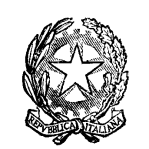 Ministero dell’Istruzione, dell’Università e della RicercaUfficio Scolastico Regionale per il LazioISTITUTO COMPRENSIVO “ENNIO QUIRINO VISCONTI” Via della Palombella 4 - 00186  Roma  - Tel  06.6833114 – Fax  06.68803438 Cod. Mecc. RMIC818005 - Codice Fiscale  97198370583 – web  www.icvisconti.ite-mail  rmic818005@istruzione.it     e-mail certificata  rmic818005@pec.istruzione.itSito web: www.icvisconti.edu.itAlla DS Prof.ssa Rossana Piera GuglielmiAl team docenti classe …………. Scuola Primaria 		[ ] "Gianturco"  [ ] "Ruspoli"   [ ]  "Settembrini"Al consiglio di classe …………. Scuola Secondaria I grado 		[ ] Palazzo Ceva 		[ ] S. Agata dei GotiOggetto: richiesta Progetto di Istruzione DomiciliareIl/La Sottoscritto/a …………………………………………………………………… Il/La Sottoscritto/a ……………………………………………………………………genitori dell’alunno/a …………………………………..…., classe ..….. sez. ..…. della Scuola [ ] Primaria / [ ] Secondaria di I grado plesso ……………………………………………CHIEDONOche venga attivato un Progetto di Istruzione Domiciliare per il/la proprio/a figlio/a, in quanto non potrà frequentare la scuola per un periodo non inferiore a 30 giorni, a partire da ……………………………………………………………………………………Si allega opportuna certificazione rilasciata da…………………………… in data …………………………………Roma,…………………………..					Con osservanza,							………..……………………………………..………..……………………………………..